International Situations Project TranslationTrustworthiness ScaleTranslation provided by:Emmanouil Papastefanakis, University of Crete, CreteGeorgios Kritsotakis, Technological Institute of Crete, CreteReference for Trustworthiness:Yamagishi, T., Akutsu, S., Cho, K., Inoue, Y., Li, Y., & Matsumoto, Y. (2015). Two-component model of general trust: Predicting behavioral trust from attitudinal trust. Social Cognition, 33, 436-458.The International Situations Project is supported by the National Science Foundation under Grant No. BCS-1528131. Any opinions, findings, and conclusions or recommendations expressed in this material are those of the individual researchers and do not necessarily reflect the views of the National Science Foundation.International Situations ProjectUniversity of California, RiversideDavid Funder, Principal InvestigatorResearchers:  Gwendolyn Gardiner, Erica Baranski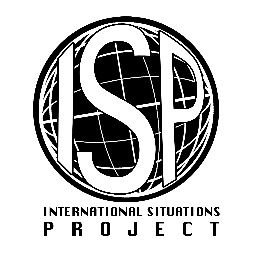 Original EnglishTranslation (Greek)Please rate the extent to which you agree or disagree with the following statements:Παρακαλώ αξιολογείστε το πόσο συμφωνείτε ή διαφωνείτε με τις ακόλουθες δηλώσεις:Most people are basically honest. Οι περισσότεροι άνθρωποι είναι κατά βάση ειλικρινείςMost people are basically good-natured and kind.Οι περισσότεροι άνθρωποι είναι κατά βάση καλοπροαίρετοι και ευγενικοί.Most people trust others.Οι περισσότεροι άνθρωποι εμπιστεύονται τους άλλους.Generally, I trust others.Σε γενικές γραμμές, εμπιστεύομαι τους άλλους.Most people are trustworthy.Οι περισσότεροι άνθρωποι είναι άξιοι εμπιστοσύνης.Disagree strongly    Διαφωνώ έντοναDisagree a little   ΔιαφωνώNeutral; no opinion    Ούτε συμφωνώ ούτε διαφωνώAgree a little    Agree stronglyΣυμφωνώΣυμφωνώ έντονα